Анализ ГИА  в МБОУ «Нижне-Бестяхская СОШ №2 с углубленным изучением отдельных предметов» за 2021-2022у.г.8 августа 20229 классИтоги (считая пересдачи)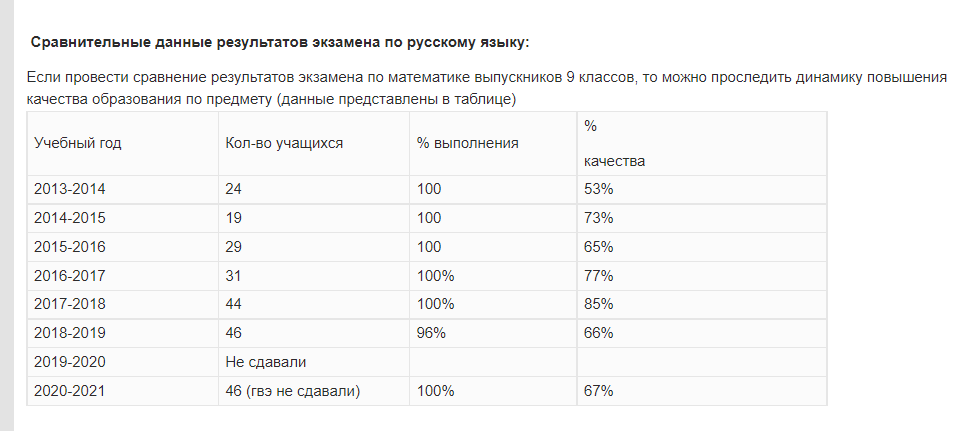 По сравнению с предыдущими годами процент качества по русскому языку по итогам ОГЭ за 2021-2022 у.г. снизился до 37% .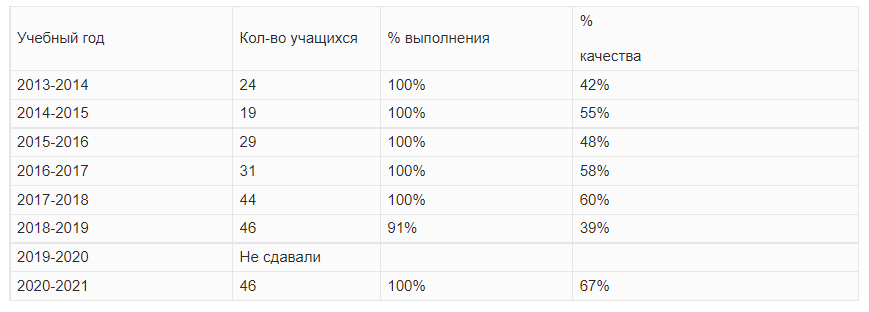 По сравнению с предыдущими годами процент качества по математике  по итогам ОГЭ за 2021-2022 у.г. снизился до24% , а также в этом году остались 8 человек (осенний период), за осенний период остались 3 человека, которые не справились. За  последние 2 года выборные предметы на ОГЭ не сдавались. В сравнении представлены проценты качества за 2018-2019 у.г.Наблюдается понижение процента качества по всем предметам почти в 2 раза. Оценки за ОГЭ (включая осенние пересдачи)Итоги сдачи ЕГЭ в 2021Русский язык Высший балл – 91 , низкий балл – 38 Высший балл – 88 , низкий балл – 48 . Высший балл – 87 Математика ПВысший балл – 74Высший балл - 82Высший балл - 72 Физика Высший балл – 76 Высший балл – 51  Химия Высший балл – 55 Высший балл – 46Высший балл -58 БиологияВысший балл – 65  Высший балл – 67 История Высший балл – 90  Высший балл- 69 Английский язык Высший балл – 78Обществознание Высший балл – 83 Высший балл- 78 ЛитератураВысший балл – 63 , низкий 38 б Высший балл – 87 , низкий 62 бВысший балл – 73  Информатика Высший балл – 51 Высший балл – 51 ГеографияВысший балл – 62 2021-2022В этом году ЕГЭ сдавали по 10 предметам, не выбрали предметы «География»,  «Английский язык». Самый востребованный предмет «Обществознание», но процент выполнения по этому предмету составил 80%, 2 человека не справились с ЕГЭ. Если сравнить итоги ЕГЭ 2021-22 с предыдущими годами, то: Как видно из данных таблицы  результатов ЕГЭ наблюдается понижение максимального балла по школе по 5 предметам: математика, русский язык, обществознание, физика, история, литература. Повышение как среднего так и максимального балла наблюдается по предметам «Химия» и «Биология».Данные по трудоустройству выпускниковПоступление выпускников школы по годамИтого: ЕГЭ сдавали по 11 предметам. На таблице видно количество участников по каждому экзамену, средний балл по предмету по школе в этом году. Егорова Олеся показала лучше результат по русскому языку и по обществознанию, Шаповалова Ира по предметам английский язык и история. К сожалению, по 5 предметам есть выпускники, которые набрали баллы ниже порога по предметам математика, физика, химия, информатика, обществознание.2019-2020В этом году ЕГЭ сдавали по 10 предметам, не выбрали предметы «География»,  «Английский язык». Процент выполнения по обществознанию составил 80%, 2 человека не справились с ЕГЭ. А также по математике базового уровня процент выполнения 94% , 1 ученик окончил школу со справкой. Если сравнить итоги ЕГЭ 2021 с предыдущими годами, то: Как видно из данных таблицы  результатов ЕГЭ наблюдается понижение максимального балла по школе по 5 предметам: математика, русский язык, обществознание, физика, история, литература. Повышение как среднего так и максимального балла наблюдается по предметам «Химия» и «Биология».Всего выпускников Получили аттестат с отличием об окончании ОООПолучили аттестат об окончанииООООстались на осенний периодОстались на второй год Справка об окончании 9 класса2019-2021394341 2020-2021492492021-202233 2221031 2021-2022Предмет Кол-во сдававшихОценка Оценка Оценка Оценка Учитель Процент выполнения Процент качества2021-2022Предмет Кол-во сдававших5432Учитель Процент выполнения Процент качества9аРусский 14-77-Лунгуляк М.Н.100%50%9б Русский 191513-Лебедева А.Ю.100%26%Всего по школе Русский 3311119-100%37%2021-2022Предмет Кол-во сдававшихОценка Оценка Оценка Оценка Учитель Процент выполнения Процент качества2021-2022Предмет Кол-во сдававших5432Учитель Процент выполнения Процент качества9аМатематика 1459-Прохорова НВ100369б Математика 1912133Никифорова ГН8415Всего по школе Математика 331720391%24%2021-2022Предмет Кол-во сдававшихОценка Оценка Оценка Оценка Учитель Процент выполнения Процент качества2021-2022Предмет Кол-во сдававших5432Учитель Процент выполнения Процент качества9аИстория 11Никитина Н.П.100%9б История 422Дьячкова Н.А.100%50%Всего по школе История 523100%40%2021-2022Предмет Кол-во сдававшихОценка Оценка Оценка Оценка Учитель Процент выполнения Процент качества2021-2022Предмет Кол-во сдававших5432Учитель Процент выполнения Процент качества9аАнгл211Владимирова Л.Ф.50%50%9б Англ211Владимирова Л.Ф.100%50%Всего по школе Англ422-100%50%2021-2022Предмет Кол-во сдававшихОценка Оценка Оценка Оценка Учитель Процент выполнения Процент качества2021-2022Предмет Кол-во сдававших5432Учитель Процент выполнения Процент качества9афизика33Скрябина А.С.100%9б физикаВсего по школе физика33100%2021-2022Предмет Кол-во сдававшихОценка Оценка Оценка Оценка Учитель Процент выполнения Процент качества2021-2022Предмет Кол-во сдававших5432Учитель Процент выполнения Процент качества9аБиология 312Аникина С.А.100%33%9б Биология 413Аникина С.А.100%25%Всего по школе Биология 725100%29%2021-2022Предмет Кол-во сдававшихОценка Оценка Оценка Оценка Учитель Процент выполнения Процент качества2021-2022Предмет Кол-во сдававших5432Учитель Процент выполнения Процент качества9ахимия9б химия11Винокурова Т.Е.100%100%Всего по школе химия11100%100%2021-2022Предмет Кол-во сдававшихОценка Оценка Оценка Оценка Учитель Процент выполнения Процент качества2021-2022Предмет Кол-во сдававших5432Учитель Процент выполнения Процент качества9аОбществоз725-Никитина Н.П.100%28%9б Обществоз11110Дьячкова Н.А.100%9%Всего по школе Обществоз18314-100%16%2021-2022Предмет Кол-во сдававшихОценка Оценка Оценка Оценка Учитель Процент выполнения Процент качества2021-2022Предмет Кол-во сдававших5432Учитель Процент выполнения Процент качества9аинформ 1028Сергеев Н.Н.100%259б информ 761Сергеев Н.Н.86%Всего по школе информ 17214194%11%2021-2022Предмет Кол-во сдававшихОценка Оценка Оценка Оценка Учитель Процент выполнения Процент качества2021-2022Предмет Кол-во сдававших5432Учитель Процент выполнения Процент качества9агеограф211-Яковлева Т.С.100%50%9б географ633Яковлева Т.С.50%50%Всего по школе географ815363%14%Предмет За 2019 процент качества За 2022 у.г. процент качества Обществознание38% 16%География 33%14%Информатика 37%11%Химия67%100%Биология 60%29%Физика 33%0Английский 100%50%История 40%Потапов Арсен Матем, географТолстоухов КоляМатем, Информ, географДьячковский ПавликМатем, географВсего выпускников Получили аттестат СОО с отличием Получили аттестат СООСправка об окончании 11 классаСправка об окончании школы 2019-202132122002020-202124612021-2022243231Год 2014-20152015-20162016-20172017-20182018-20192019-20202020-20212021-2022Допущены к  ЕГЭ1514151925Всего выпускников 322423Не допущены к экзаменам00000000Сдавали ЕГЭ всего1514151925282023Сдавали ГВЭ всего000004 отказались от ЕГЭ4 для аттестата0Получили аттестаты всего 1314151925322323Получили аттестаты с отличием 252331263Окончили по справке  0000001 Кол-во сдавшихМиним граница Ниже порога Выше порога Средний балл по школеУчитель 2019-202028 3602865Андросова Е.И.Феофанова О.О.2020-2021202402064Феофанова О.О.Лунгуляк М.Н.2021-2022232402358Лебедева А.Ю.Уваровская Д.В.Кол-во сдавшихМиним граница Ниже порога Порог Выше порога Средний балл по школеУчитель 2019-20201527131147Аржаков И.В.Колмакова О.В.2020-202152701449Аржаков И.В.Прохорова Н.В.2021-202262711547Аржаков И.В.Кол-во сдавшихМиним граница Ниже порога Порог Выше порога Средний балл по школеУчитель 2019-20207362Осипов ССивцев В544Скрябина А.С.2020-20212021-202213600151Скрябина А.С.Кол-во сдавшихМиним граница Ниже порога Порог Выше порога Средний балл по школеУчитель 2019-20205362Федорова КБурнашев П337Винокурова Т.Е.2020-202133600343Винокурова Т.Е.2021-202223600249Винокурова Т.Е.Кол-во сдавшихМиним граница Ниже порога Порог Выше порога Средний балл по школеУчитель 2019-20207361637Аникина С.А.2020-20212021-202223600254Аникина С.А.Кол-во сдавшихМиним граница Ниже порога Порог Выше порога Средний балл по школеУчитель 2019-2020232268Никитина Н.П.2020-20212021-202233200351Дьячкова Н.А.Кол-во сдавшихМиним граница Ниже порога Порог Выше порога Средний балл по школеУчитель 2019-2020322352Владимирова Л.Ф.Шляцина Е.Е.2020-20212021-2022Кол-во сдавшихМиним граница Ниже порога Порог Выше порога Средний балл по школеУчитель 2019-20206421 358Бубякина Ф.Г. 2020-20212021-202210422 0860Дьчкоова Н.А.Кол-во сдавшихМиним граница Ниже порога Порог Выше порога Средний балл по школеУчитель 2019-2020432451Андросова Е.И.Феофанова О.О. 2020-202124700274Феофанова О.О.Лунгуляк М.Н.2021-202223200260Лебедева А.Ю.Уваровская Д.В.Кол-во сдавшихМиним граница Ниже порога Порог Выше порога Средний балл по школеУчитель 2019-20203401443Дьячковская И.А. 2020-20212021-202214000151Сергеев Н.Н.Кол-во сдавшихМиним граница Ниже порога Порог Выше порога Средний балл по школеУчитель 2019-2020137162Аникина С.А. 2020-20212021-2022№ПредметКол-во сдававшихСредний баллВысший баллНиже порога% выполнения 1Русский язык 2358870100%2Математика П647720100%3Математика Б184100%4Физика 151510100%5Химия 249580100%6Информатика 151510100%7Биология254670100%8История 351690100%9Литература 260730100%10Обществознание 106078280%ЕГЭ по математике  Профильного уровня ЕГЭ по русскому языку Английский язык Обществознание ФизикаХимияИнформатикаБиология ИсторияГеография Литература Средний балл по школе / макс балл по школеСредний балл по школе / макс балл по школеСредний балл по школе / макс балл по школеСредний балл по школе / макс балл по школеСредний балл по школе / макс балл по школеСредний балл по школе / макс балл по школеСредний балл по школе / макс балл по школеСредний балл по школе / макс балл по школеСредний балл по школе / макс балл по школеСредний балл по школе / макс балл по школеСредний балл по школе / макс балл по школе201514/5956/82201674/8046/76201748/7071/96201859/8464/9346/6759/7643/6458/7549/6645/4727/32201964/8862/10070/9261/8644/4738/4557/5748/7342/4266/66202047/7465/9152/7858/8344/7637/5543/5146/6568/9062/6251/63202149/8264/8843/4674/87202247/7258/8760/785149/585154/6751/6960/73Окончили 9 классПоступили в 10 классПоступили на учебу в учреждения СПОПоступили на учебу в учреждения СПООкончили 9 классПоступили в 10 классв Республике Саха (Якутия)За пределами РС (Я)2015-20162924412016-201731312017-20184432018-201947281112019-20203925742020-202149402021-202233294Окончили 11 классПо РСЯПо РСЯПо РФПо РФЗа пределы РФЗа пределы РФССУЗЫ ВУЗЫ ССУЗЫ ВУЗЫ ССУЗЫ ВУЗЫ 2014-20156442015-20161451352016-20171556312017-201819742412018-20192510606022019-202032139102020-20212477192021-20222310615№ПредметКол-во сдававшихСредний баллВысший баллНиже порога% выполнения 1Русский язык 286591 ЕО100%2Математика П154774 МА1   ХА93%3Физика 74476 ВМ2СВ ОС71%4Химия 53755 КА МЛ1 ФК80%5Информатика 34351 МС1ПД67%6Биология74665 КА, МЛ100%7История 26890 ШИ100%8География 16262ПН100%9Литература 35163 АС100%10Англяз35278 ШИ100%11Обществознание 65883 ЕО1 ЗМ83%№ПредметКол-во сдававшихСредний баллВысший баллНиже порога% выполнения 1Русский язык 235887 ПН0100%2Математика П64772 ПН 0100%3Математика Б184194%4Физика 15151 КМ0100%5Химия 24958 ЭМ0100%6Информатика 15151 КМ0100%7Биология25467 ЭМ0100%8История 35169 СА0100%9Литература 26073 ОН0100%10Обществознание 106078 СА280%ЕГЭ по математике  Профильного уровня ЕГЭ по русскому языку Английский язык Обществознание ФизикаХимияИнформатикаБиология ИсторияГеография Литература Средний балл по школе / макс балл по школеСредний балл по школе / макс балл по школеСредний балл по школе / макс балл по школеСредний балл по школе / макс балл по школеСредний балл по школе / макс балл по школеСредний балл по школе / макс балл по школеСредний балл по школе / макс балл по школеСредний балл по школе / макс балл по школеСредний балл по школе / макс балл по школеСредний балл по школе / макс балл по школеСредний балл по школе / макс балл по школе201514/5956/82201674/8046/76201748/7071/96201859/8464/9346/6759/7643/6458/7549/6645/4727/32201964/8862/10070/9261/8644/4738/4557/5748/7342/4266/66202047/7465/9152/7858/8344/7637/5543/5146/6568/9062/6251/63202149/8264/8843/4674/87202247/7258/8760/785149/585154/6751/6960/73